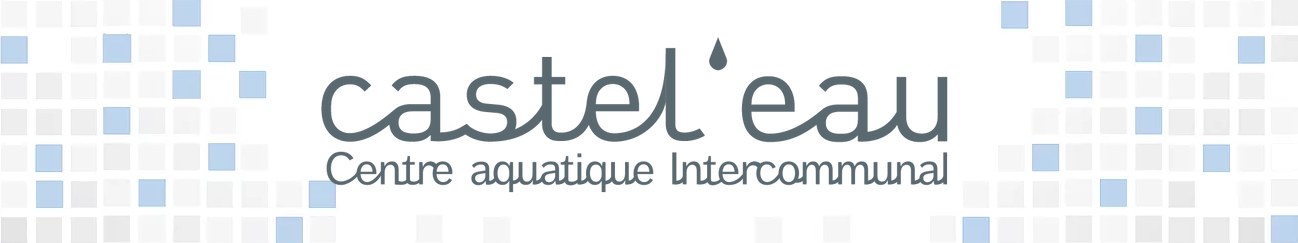 FICHE D’INSCRIPTION PERF’ADULTESAISON 2021/2022Tout dossier incomplet ne sera pas traitéNom(s)/ Prénom(s) de l’adhérent :Adresse :Code postal :Ville :Téléphone :Mail :Nom du représentant légal si mineur :Téléphone :Attention, à compter du 30 Septembre 2021 ,les enfants à partir de 12 ans devront présenter le pass sanitaire.Aucun remboursement ne sera possible en cas d’absence du Pass Sanitaire .Le groupe convient aux personnes de plus de 16 ans, sachant nager 50 mètres en nage codifiée.Les inscriptions auront lieu le mercredi 1 er septembre 2021 de 14 h 30 à 20 h au centre aquatique.Un test dans l’eau, suivi d’une séance d’essai, sera réalisé le mardi 7 et mercredi 8 septembre 2021 de 19 h 00 à 20h00 et le samedi 11 septembre 2021 de 16h15  à 17h15.Attention : 10 séances par trimestre seront assurées par le centre aquatique.Attention les places sont limitées.TARIFS/HORAIRESLes leçons de natation sont au prix de 72,10€ par période, ou 185,40 € pour l’année ou 309€ pour 2 cours par semaine de Septembre à fin juin uniquement pendant la période scolaire.Les périodes prévues ci-dessous (cocher le(s) créneau(x) choisi(s)) :Pour le mardi 19h à 20h :1ère période du 07/09/2021 au 30/11/20212ème période du 07/12/2021 au 15/03/20223ème période du 22/03/2022 au 21/06/2022Pour le mercredi 19h à 20h :1ère période du 08/09/2021 au 01/12/20212ème période du 08/12/2021 au 16/03/20223ème période du 23/03/2022 au 22/06/2022Pour le samedi de 16h15 à 17h15 :1ère période du 11/09/2021 au 04/12/20212ème période du 11/12/2021 au 19/03/20223ème période du 26/03/2022 au 25/06/2022En cas d’absence de l’adhérent, la séance sera perdue.MODE DE PAIEMENTCocher le mode de réglement choisi :○ Espèces○ Carte bancaire○ Chèque○ Coupon Sport○ Chèque ANCV○ Possibilité de paiement en plusieurs fois pour un montant supérieur à 90 Euros, sans frais.CONDITIONS GÉNÉRALES DE VENTESDisponible à l’accueil ou à télécharger sur le site www.casteleau.euRÈGLEMENT INTÉRIEURDisponible à l’accueil ou à télécharger sur le site www.casteleau.euLES MODALITÉS D’ACCÈSPrévoir 1 euro ou un jeton pour le casier OBLIGATOIREShort, burkini INTERDITSDéchaussage OBLIGATOIRE AVANT l’accès aux vestiairesDouche savonnée OBLIGATOIRE AVANT l’entrée dans l’eauRÈGLEMENT EUROPÉEN SUR LA PROTECTION DES DONNÉESLes données personnelles collectées sont destinées à être utilisées et conservées uniquement dans le cadre de nos services ou des organismes habilités à les traiter. En vertu du RGPD, vous bénéficiez d’un droit d’accès, de rectification, d’effacement, de limitation, d’opposition à leur traitement si celui-ci ne revêt pas de caractère obligatoire. Pour plus d’information, vous pouvez joindre vos demandes à l’adresse postale de la Communauté de communes du Castelrenaudais ou au délégué à la protection des données dpo-valdeloire@agencergpd.eu ou introduire une réclamation auprès de la CNIL.DROIT A L’IMAGENous vous informons que cet établissement est placé sous vidéosurveillance afin de sécuriser les personnes et les biens à l’intérieur et à l’extérieur de l’établissement. Vous pouvez également exercer votre droit d’accès, aux images vous concernant, qui seront conservées pendant 1 mois maximum conformément à la loi « Informatique et Libertés ».         Je soussigné(e)(NOM-Prénom) ……………………………………………………………………………………Autorise les services de la Communauté de communes à me photographier dans le cadre des différents événements que le centre aquatique intercommunal Castel’eau organise.J’accepte l’utilisation et l’exploitation de mon image pour la promotion interne du centre aquatique intercommunal Castel’eau.J’accepte l’utilisation et l’exploitation de mon image pour la promotion du centre aquatique Castel’eau sur les différents supports de communication actuels ou futurs (plaquettes, site internet, réseaux sociaux). En conséquence de quoi, je renonce à me prévaloir d’un quelconque droit à l’image et à toute action à l’encontre de la Communauté de communes du Castelrenaudais pour l’exploitation de mon image dans cadre professionnel.La présente attestation est délivrée pour servir et faire valoir ce que de droitDate :………………………Signature